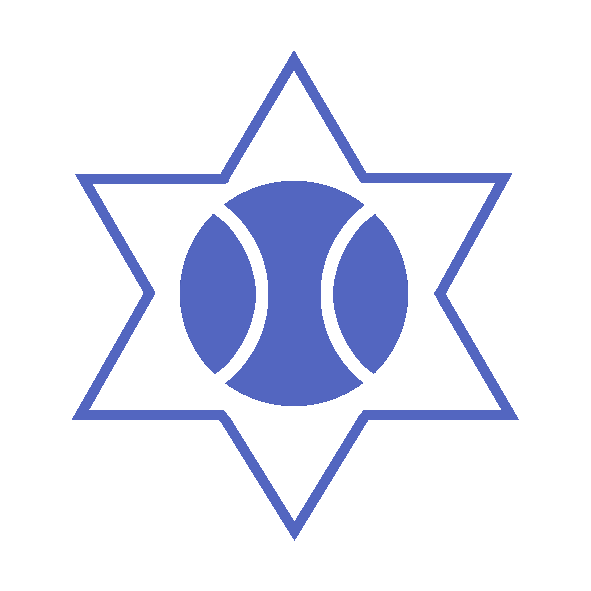 ～　平時対応　～１．平時対応１－１．基本方針　　　　　　　　　　　　　　　　　　　　　　　　　　　　　　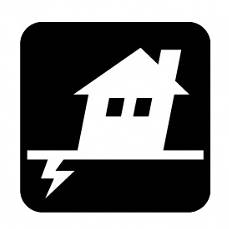 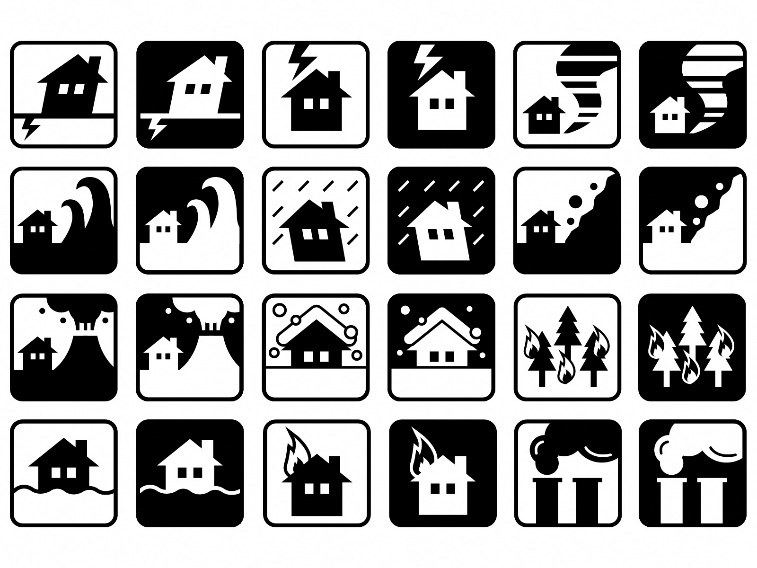 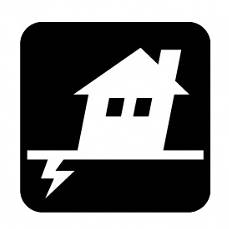 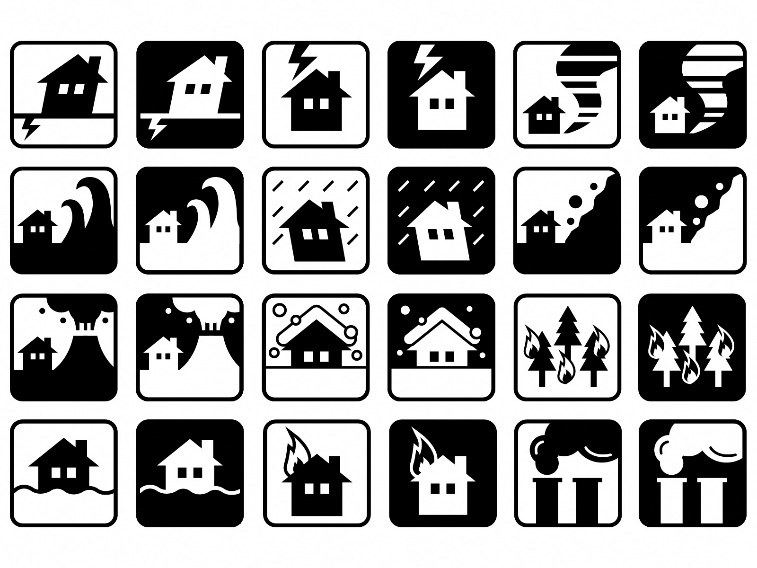 【目的】【基本原則】１－２．推進体制　　　　　　　　　　　　　　　　　　　　　　　　　　　　　　　　　１－３．職員への周知　　　　　　　　　　　　　　　　　　　　　　　　　１－４．訓練※※（避）　　　　　　　　　　　　　　　　　　　　　　　　　１－５．評価と改善（ＰＤＣＡサイクル構築）　　　　　　　　　　　　　　１－６．リスクの把握　　　　　　　　　　　　　　　　　　　　　　　　　　　　　　　　　　（１）　ハザードマップなどの確認※※（避）（２）　被害想定１－７．優先業務の選定　　　　　　　　　　　　　　　　　　　　　　　　　　　　　　　　　（１）優先する事業（２）優先する業務　上記優先する事業のうち優先する業務１－８．建物・設備の安全対策※　　　　　　　　　　　　　　　　　　　　　　　　　　　　　（１）人が常駐する場所の防災措置（２）設備の防災措置１－９．電気が止まった場合の対策※　　　　　　　　　　　　　　　１－１０．ガスが止まった場合の対策　　　　　　　　　　　　　　　　　　１－１１．水道が止まった場合の対策※　　　　　　　　　　　　　　　　　　（１）飲料水（２）生活用水１－１２．通信が麻痺した場合の対策※※　　　　　　　　　　　　　　　１－１３．システムが停止した場合の対策　　　　　　　　　　　　　　　１－１４．衛生面（トイレ）の対策　　　　　　　　　　　　　　　　　　　　　　（１）トイレ対策（２）汚物対策１－１５．必要品の備蓄※※（避）　　　　　　　　　　　　　　　　　　　　　　　　【飲料・食品】【医薬品・衛生用品・日用品】【備品】１－１６．資金手当て　　　　　　　　　　　　　　　　　　　　　　　　　　　～　緊急時対応　～２．緊急時対応２－１．ＢＣＰ発動基準※※　　　　　　　　　　　　　　　　　　　　　　　　　　　　　　　また、施設長が不在の場合の代替者も決めておく。２－２．行動基準　　　　　　　　　　　　　　　　　　　　　　　　　　　２－３．対応体制※※（避）　　　　　　　　　　　　　　　　　　　　　　　　２－４．対応拠点　　　　　　　　　　　　　　　　　　　　　　　　　　　　　　２－５．安否確認※※　　　　　　　　　　　　　　　　　　　　　　　　　　　　　（１）利用者の安否確認（２）職員の安否確認２－６．職員の参集基準※※　　　　　　　　　　　　　　　　　　　　　２－７．施設内外での避難場所・避難方法※※　　　　　　　　　　　　　【施設内】【施設外】２－８．重要業務の継続　　　　　　　　　　　　　　　　　　　　　　　　２－９．職員の管理　　　　　　　　　　　　　　　　　　　　　　　　　　　　（１）休憩・宿泊場所（２）勤務シフト２－１０．復旧対応　　　　　　　　　　　　　　　　　　　　　　　　　　～　他施設との連携　～３．他施設等との連携※※３－１．連携体制の構築　　　　　　　　　　　　　　　　　　　　　　　　　　　　　　　　　　　（１）連携先との協議（２）連携協定書の締結（３）地域のネットワーク等の構築・参画【連携関係のある施設・法人】【連携関係のある医療機関（協力医療機関等）】【連携関係のある社協・行政・自治会等】３－２．連携対応　　　　　　　　　　　　　　　　　　　　　　　　　　　　　　　　　　　　　（１）事前準備（２）利用者情報の整理４．通所サービス事業所の場合４－１．平常時対応　　　　　　　　　　　　　　　　　　　　　　　　　　　　　　　　　　　　（１）サービスの休止・縮小基準の検討（２）地域の関係機関との連携４－２．緊急時対応　　　　　　　　　　　　　　　　　　　　　　　　　　　　　　　　　　　　（１）家族への連絡・引き渡し（２）代替サービスの検討５．訪問サービス事業所の場合５－１．平常時対応　　　　　　　　　　　　　　　　　　　　　　　　　　　　　　　　　　　　（１）サービスの休止・縮小基準の検討（２）地域の関係機関との連携施設・事業所名事 業 種 別法　人　名代　表　者管　理　者所　在　地電 話 番 号FAX番号作成年月日チェック表項目最終改定日改定内容□基本方針　　年　月□推進体制　　年　月□職員への周知　　年　月□訓練　　年　月□評価と改善　　年　月□リスクの把握　　年　月□優先業務の選定　　年　月□建物・設備の安全対策　　年　月□電気が止まった場合の対策　　年　月□ガスが止まった場合の対策　　年　月□水道が止まった場合の対策　　年　月□通信が麻痺した場合の対策　　年　月□システムが停止した場合の対策　　年　月□衛生面の対策　　年　月□必要品の備蓄　　年　月□資金手当て　　年　月主な役割部署・役職氏名補足※ハザードマップなどを貼り付け自治体公表の被害想定＜項目例＞交通被害道路：橋梁：鉄道：ライフライン上水：下水：電気：ガス：通信：自施設で想定される影響当日2日目3日目4日目5日目6日目7日目・・・10日目・・・例：電力自家発電機→自家発電機→復旧→→→→→電力ＥＶ飲料水生活用水ガス携帯電話メール優先する事業優先する事業１．２．３．当座停止する事業当座停止する事業１．２．３．場所対応策備考場所対応策備考稼働させるべき設備自家発電機もしくは代替策稼働させるべき設備代替策利用者職員品名数量消費期限保管場所メンテナンス担当品名数量消費期限保管場所メンテナンス担当品名数量消費期限保管場所メンテナンス担当チェック表項目最終改定日改定内容□BCP発動基準　　年　月□行動基準　　年　月□対応体制　　年　月□対応拠点　　年　月□安否確認　　年　月□職員の参集基準　　年　月□施設内外での避難場所・避難方法　　年　月□重要業務の継続　　年　月□職員の管理　　年　月□復旧対応　　年　月地震による発動基準水害による発動基準施設長代替者①代替者②第1候補場所第2候補場所第3候補場所安否確認ルール医療機関への輸送方法施設内自宅等第1避難場所第２避難場所避難場所避難方法第1避難場所第２避難場所避難場所避難方法休憩場所宿泊場所対象対象状況（いずれかに○）対応事項/特記事項建物・設備建物・設備建物・設備建物・設備建物・設備建物・設備建物・設備建物・設備建物・設備（１階）建物・設備（１階）建物・設備（１階）建物・設備（１階）建物・設備（１階）建物・設備（１階）建物・設備（１階）建物・設備（２階）建物・設備（２階）建物・設備（２階）建物・設備（２階）建物・設備（２階）建物・設備（２階）建物・設備（２階）建物・設備（３階）建物・設備（３階）建物・設備（３階）建物・設備（３階）建物・設備（３階）建物・設備（３階）建物・設備（３階）チェック表項目最終改定日改定内容□連携体制の構築　　年　月□連携対応　　年　月施設・法人名連絡先連携内容施設・法人名連絡先連携内容施設・法人名連絡先連携内容